What Does Dental Disease Look Like?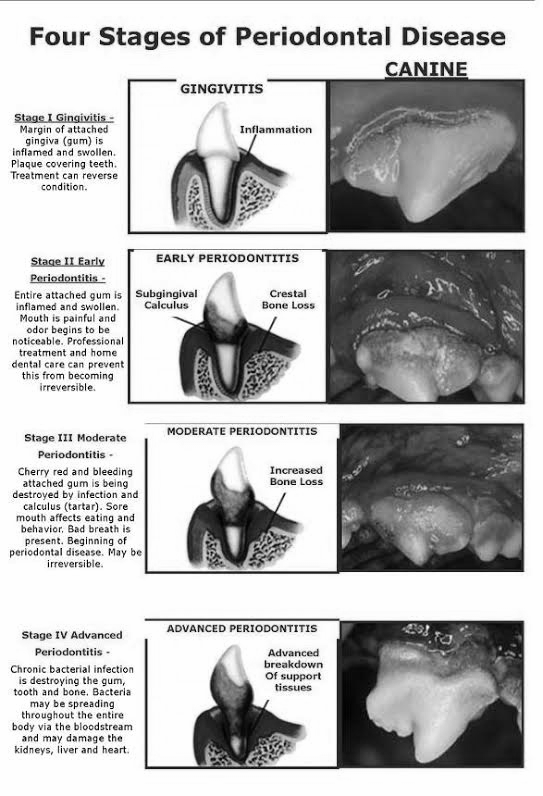 Bad breathTartar buildup on teethRedness at the gum lineBroken/loose or discolored teethDroolingBleeding gumsTrouble eating or loss of appetiteThings to do at Home: Brushing with toothpaste:Pet-specific toothpaste (from vet office or pet store)Traditional toothbrush or finger brushDental Care Treats: 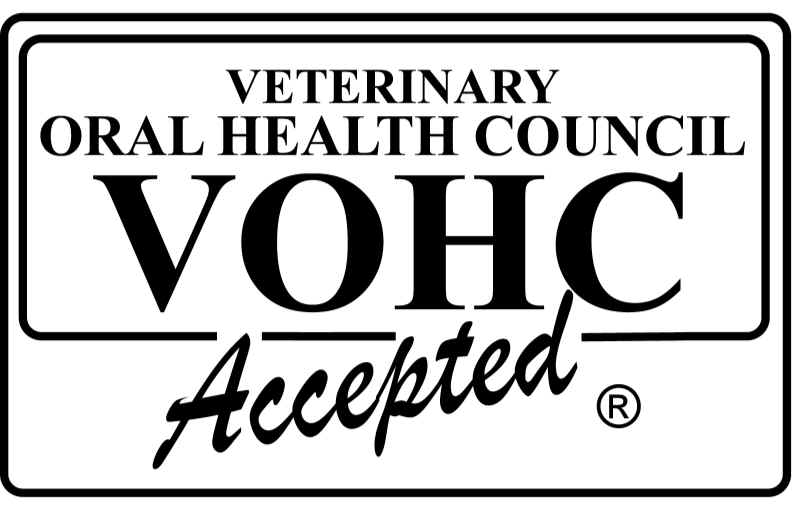 Greenies MilkboneDentastixLook for treats with the VOHC logo: these have been tested by the Academy of Veterinary DentistryDental Diet:Prescription food available through vetsOver-the-counter foods with the VOHC sealHelp with tartar buildupProfessional Dental Work:Needed to prevent and reverse periodontal disease -- frequency is different for each animalDone at a vet office under general anesthesiaA thorough dental exam can easily be done while animal is anesthetized, including X-raysAll teeth are scaled above and below the gumline with an ultrasonic scaler, then polishedExtractions: If a tooth is diseased enough, it will need to be extractedExtractions can occur during a dental cleaningGum is sutured after extractionAnimals with extractions may need antibiotics afterwardReferrals for Dental Cleaning/Extractions (continued on back page): City Cat Vets (cats only): Ranges from $600-$1000 2210 South Street, Philadelphia PA 19146 215-545-2287 Glenolden Animal Hospital: $64 for dental evaluation 	405 S MacDade Blvd, Glenolden PA 19036610-237-6120Philadelphia Animal Hospital: $398, including bloodwork         7401 Holstein Avenue, Philadelphia PA 19153215-724-5550Dutton Road Veterinary Clinic: $40 for dental evaluation 10901 Dutton Road, Philadelphia PA 19154215-331-2968 Providence Animal Center (does not do dental x-rays)555 Sandy Bank Road, Media PA 19063610-566-1370